		RAELYNN RAIDER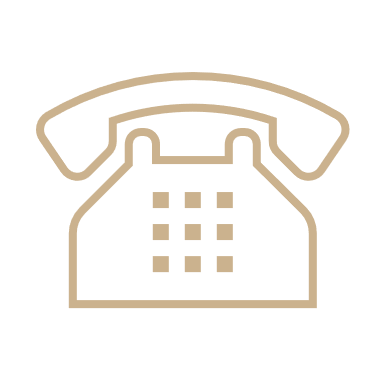 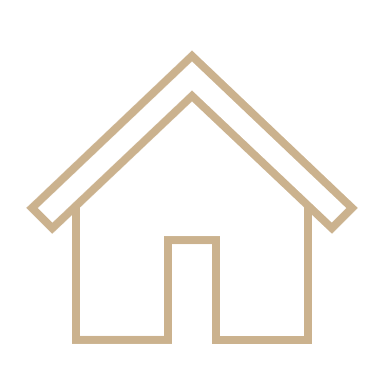 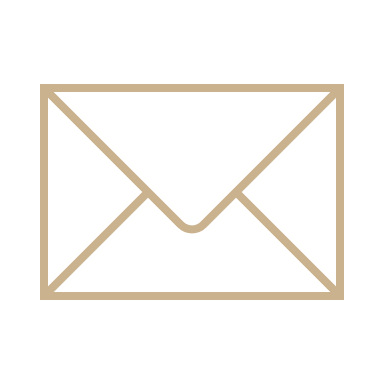 	XXX-XXX-XXXX	 reagen.raider@nwciowa.edu	Orange City, IAEDUCATIONBachelor of Arts | MajorNorthwestern College | Orange City, IAExpected Month YearMinor | Minor NameGPA: x.x/4.0VOLUNTEER EXPERIENCERole	Month year – Month YearOrganization | City, STBullet point of accomplishments or transferrable skills beginning with action verbBullet point of accomplishments or transferrable skills beginning with action verbRole	Month year – Month YearOrganization | City, STBullet point of accomplishments or transferrable skills beginning with action verbBullet point of accomplishments or transferrable skills beginning with action verbWORK EXPERIENCERole	Month year – Month YearOrganization | City, STBullet point of accomplishments or transferrable skills beginning with action verbBullet point of accomplishments or transferrable skills beginning with action verbRole	Month year – Month YearOrganization | City, STBullet point of accomplishments or transferrable skills beginning with action verbBullet point of accomplishments or transferrable skills beginning with action verbRole	Month year – Month YearOrganization | City, STBullet point of accomplishments or transferrable skills beginning with action verbBullet point of accomplishments or transferrable skills beginning with action verbRELATED EXPERIENCERole	Month year – Month YearOrganization | City, STBullet point of accomplishments or transferrable skills beginning with action verbBullet point of accomplishments or transferrable skills beginning with action verbRole	Month year – Month YearOrganization | City, STBullet point of accomplishments or transferrable skills beginning with action verbBullet point of accomplishments or transferrable skills beginning with action verbRESEARCH EXPERIENCENorthwestern College |Orange City, IASubject/Title of ResearchCourse Code | Title of CourseMonth Year – Month YearBullet point of accomplishments or transferrable skills beginning with action verbBullet point of accomplishments or transferrable skills beginning with action verbSubject/Title of ResearchCourse Code | Title of CourseMonth Year – Month YearBullet point of accomplishments or transferrable skills beginning with action verbBullet point of accomplishments or transferrable skills beginning with action verbINVOLVEMENT & LEADERSHIPNorthwestern College |Orange City, IARole/Athletics team	Month Year – Month YearRole/Athletics team	Month Year – Month YearRole/Athletics team	Month Year – Month Year